Help with reading @ Lissan Primary School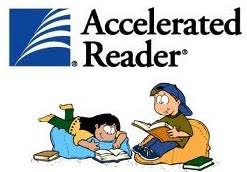 Accelerated Readinghttps://ukhosted53.renlearn.co.uk/2235110/(*For taking quizzes on books read )________________________________________________________NI libraries  ebooks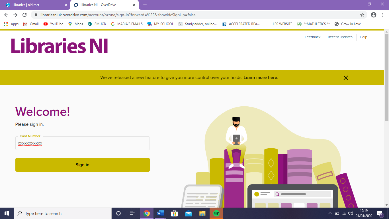 https://www.librariesni.org.ukLibraries NI offers free ONLINE eBooks and eMagazines.There are 48,000 items and 11,500 titles in the eBooks catalogue. There are no fines for late return of eBooks as they simply expire (end) at the end of the loan period.*You will need to have your child’s Library card details to log on.___________________________________________________________________Oxford Owl 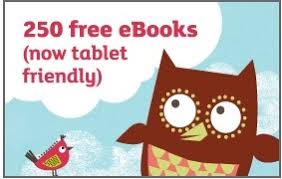 https://www.oxfordowl.co.uk(*Log into Oxford Owl for HOME)Explore by age:3–4 4–5 5–6  6–7 7–8 8–9 9–10 10–11Free eBook libraryTake a look at our tablet-friendly eBooks, which include all of your child’s favourite characters from Biff, Chip and Kipper to the Project X team.Browse eBooks______________________________________________________________________________________Amazon Prime 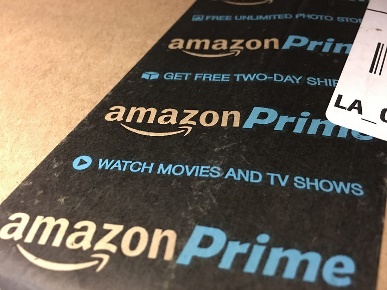     https://www.amazon.co.uk*Anyone who subscribes to Amazon Prime – 2 months free use of kindle unlimited*Amazon is giving away kids’ films, TV shows, books and education apps FREE for a month_________________________________________________________________________________________Audible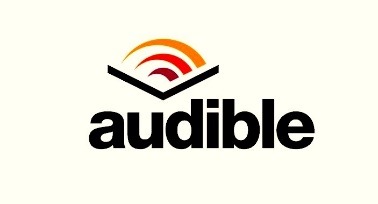     stories.audible.com*Good news for those stuck at home in isolation: Audible is making hundreds of titles available for free during the coronavirus pandemic.*The audiobook platform has said that, for as long as schools are closed, anyone can listen to a vast selection of its titles.*Simply visit stories.audible.com from any web browser . No log-ins, credit card or passwords needed.*There are stories for tiny tots, big kids, parents and everyone in between. It's all part of the global effort to pull together and support children at this time so they can, as Audible put it: "Continue dreaming, learning, and just being kids."___________________________________________________________Elevenses with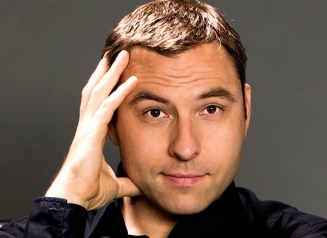 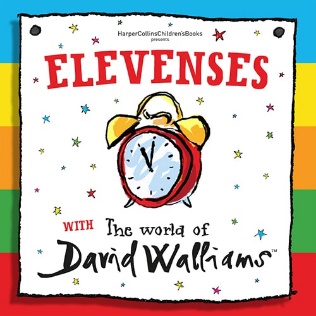 David Walliamshttps://www.worldofdavidwalliams.com/elevenses/* free audio story every day for 30 days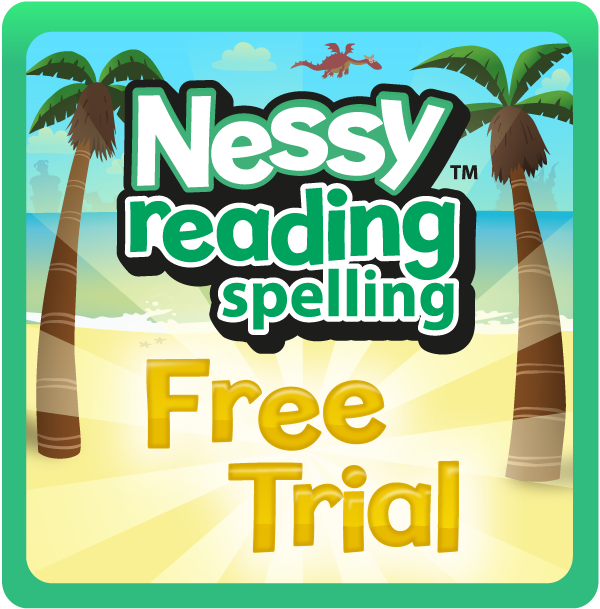 Nessyhttps://www.nessy.com* Nessy programs are designed to help students of all abilities learn to read, write, spell and type, especially those who learn differently, including:
MainstreamEALHomeschoolStudents with dyslexia   _________________________________________________________________________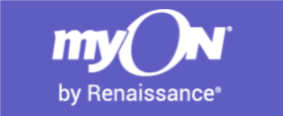 myOn  https://readon.myon.co.uk/library/browse.html* myOn – can read books but cannot directly quiz.*You can also take myON quizzes on Accelerated Reader.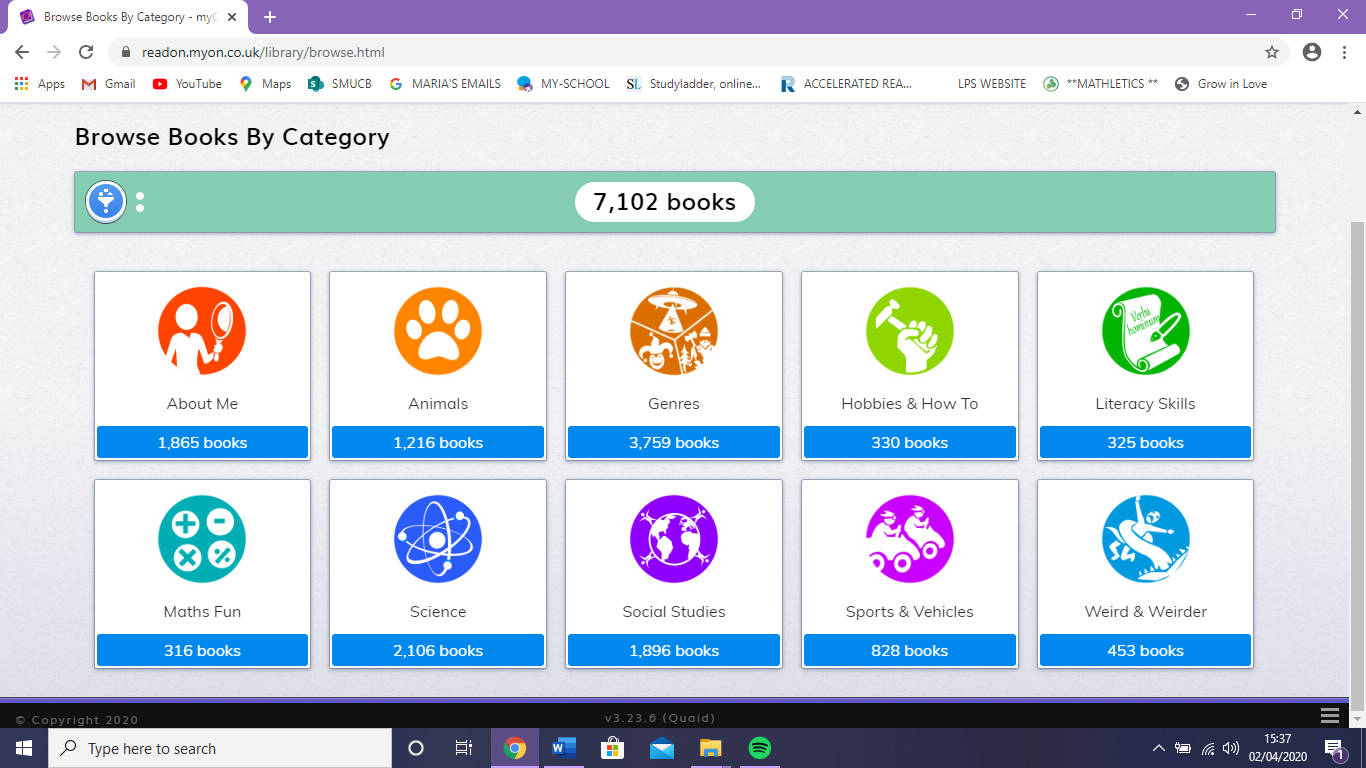 